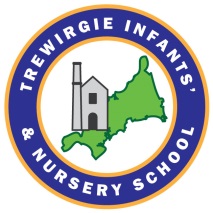 SEND Annual Information Report – July 2022Name of SENDCo:	Clair Bateman	Dedicated time weekly: 1 day a weekContact email:	cbateman@trewirgieinf.tpacademytrust.org			Contact Phone Number: 01209 216111Name of SEND Governor: Emma Guppy WilcoxSchool Offer : https://www.trewirgie-inf.cornwall.sch.uk/send/Whole School Approach to Teaching and Learning:High Quality Teaching and Learning – All teachers are responsible for the learning and progress of every child in their class, including those with SEND.An inclusive, differentiated and personalised approach to enable all learners, including those with SEND, to engage with all aspects of school life.The curriculum has been adapted so that all children with SEND have access to high quality, balanced, ambitious curriculumRefer to Teaching and Learning PolicyOur Graduated Response for Learners: Continual monitoring of the quality of teachingIdentifying and tracking the progress of children that require support to catch up by ensuring appropriate SMART interventions are in place. These are monitored by the SENDCo.Identification of children requiring SEND Support and initiation of “assess, plan, do, review” cycle.Consideration of application for Education, Health and Care Plan.All children/young people identified as requiring SEND support, or with an Education, Health and Care Plan are on our Record of Need.How we identify children/young people that need additional or different provision: Our Criteria for placing children on School Record of NeedThere are 4 main areas of need that children can be placed on the ‘Record of Need’ for:Communication & Interaction (C & I)Speech, language & communication needs (SCLN)ASDCognition & Learning (C & L)Moderate learning difficulties (MLD)Severe learning difficulties (SLD)Profound & multiple learning difficulties (PLD)Specific learning difficulties (SpLD)Social, emotional and mental health difficulties (SEMH)Sensory and/or physical needsVision impairment (VI)Hearing impairment (HI)Multi-sensory impairment (MSI)Physical Needs (P)A child may be identified as being placed on the Record of Need under their primary (main) area of need.  There may well be other areas of need that are also identified.Our Criteria for placing children on School Record of NeedA child will be placed upon the Record of Need using the school’s criteria, this includes when:A specific area of need has been identified through assessment (either internally or externally), that impacts upon educational progress and/or attainmentThe pupil requires teaching/intervention and/or support that is ‘additional and different’ to the schools usual universal provisionThe pupil may be accessing support from external professionals, (although this is not a necessary requirement)The child’s class teacher and SENDCo then use more detailed guidance to identify the child’s main area of need.For example: When will a child be put on school record of need for ‘Cognition & Learning?’When there is a concern about lack of progress and there is a need to provide interventions which are additional to or different from those provided as part of the school’s usual differentiated curriculum,Concerns may be raised by: teachers, parents/carers, pupils or other agencies,Triggers may be a child makes little or no progress despite receiving differentiated learning opportunities, a child has difficulties developing literacy/numeracy skills.  See below for advice on Standardised ScoresOther Indicators:If a child is not achieving key skills at age expectation, such as:Key words vocabularyPhonic knowledgeEYFS Good Level of DevelopmentThese children need to be indicated that they have been placed on the Record of Need on Arbor and on their own Individual Provision Map. Outcomes on Provision Map should be SMART:S - SpecificM - MeasurableA - AchievableR - RealisticT - TimeboundedChildren and parents should understand the outcomes and should be involved in the outcome setting processing.  Outcomes should include the strategies to be used to overcome barriers to learning.  During the 2021/2022 academic year, we had  40 children/young people receiving SEN Support and 10  children/young people with Education, Health and Care Plans. We take a holistic approach by all aspects of a child’s development and well-being.  Our pastoral support arrangements for supporting the emotional and social development of all children including those with SEND, is set out in our School Offer.  Our measures to prevent bullying can be seen in our Anti-bullying policy.How we listened to the views of children/young people and their parents: The Assess, Plan, Do, Review Cycle:For children/young people on our Record of Need, an Assess, Plan, Do, Review cycle was established by the SENDCo in partnership with the child, parents and the class teacher.  Please see our SEND Policy for further details.This year, provision made for children on our Record of Need has been in line with the SEND Code of Practice 0 - 25 the school continuously monitors and evaluates the working of the SEN provision through using a Graduated Response and through applying the ASSESS – PLAN – DO – REVIEW cycle.  To do this we use individual provision maps (IPM’s) for children on the Record of Need:Assess - clear analysis is made of needs based on:views of the child/young person and their parents/carersteacher assessments and observationspupil’s current attainmentpupil’s previous progress and attainmenttracking of progress and comparisons with national dataassessments by external agencies if appropriatePlan - following assessment, the teacher, SENDCO, parent/carers and pupil, agree on a plan of action to include:time limited outcomes for the pupilthe adjustments, support and interventions to be put in placea date for reviewAll planning is pupil centred and outcomes focused and recorded. The curriculum is adapted for the children’s needs. Each child has a SEN folder which details how each lesson has been adapted. Do - all the pupil’s teachers and support staff are made aware of the plan and implement the adjustments, support and interventions.  Teachers are responsible for:differentiating and personalising the curriculumdelivery of ‘additional and different’ provision for a pupil with SENplanning, support and impact measurement of all group and one-to-one interventions delivered by support stafflinking interventions to classroom teachingThe SENDCO supports teachers in the effective implementation of provisionReview - the quality, effectiveness and impact of provision is evaluated by the review date.This includes sharing information with pupil and parent/carers and seeking their views.The cycle then starts again at assess with the updated needs of the pupil being considered before planning a continuation of or change to provision.The ‘assess, plan, do, review’ cycle is recorded on individualised provision maps, which class teachers review termly, in line with pupil progress meetings. We also gather information on the following aspects:Number of pupils with SEN, expressed as a percentage of the school roll, and any changes to the level of support they receiveThe level of support pupils received and the amount of progress they makeThe ‘value-added’ data of pupil progressThe success of resourcesThe impact of training and new approaches to meeting needsThe identification of training needsThe impact and outcomes of the review processThe development of pupil participationRelationships with parentsThe impact of the statutory process on pupil progressThe success of involvement of outside agenciesThe success of liaison and transition within school and with other schoolsPupils awareness of their outcomes and achievementsCommunication and Interaction –Our provision included quality first teaching to ensure that children had a language rich environment and provision.  Pre teaching of language before topics. Speech and Language intervention by a trained HLTA for those who have SAL outcomes set by the SALT. WellComm is used across nursery to screen and plan for SAL interventions. Makaton is across EYFS. Visuals and intensive interaction are used with individual children.Cognition and Learning –Our provision always starts with quality first teaching. Dyslexia screening in place from Year 1 as necessary and upon request.Home/School communication book usedColoured over lays Personalised curriculum Different timetable and activities, as appropriateIndividualised ‘life skills’ programmes if appropriateSmall group support work with a specialised SEN teamVerbal feedback between parents and school at the start and end of each day as required/requested and/or school - home booksEducational PsychologistCognition & Learning service Additional Sensory input in collaboration with the Occupational Therapy service/EP ServiceMulti agency (TAC) meetings to review areas of difficulty and levels of supportSocial, Emotional and Mental Health – Meet & GreetPastoral lead who runs reflection club where by children are encouraged to reflect on choices made. Children are taught about bullying though our PSHE curriculum. Parents are invited to join are Chill N Chat Café to discuss any bullying issues. Information is sent home via the newsletter. SEN children complete a questionnaire in the Summer term. Emotionally Available adults in all classes.Emotions registration- to gain child views.   Individual sensory breaks TiS interventions Work with MHSTVisual CuesIndividualised emotional supportIndividual safety plansUse of social storiesPersonal Care plansVulnerable pupils meetings held weekly, to ensure all their needs are met and support in placeMulti agency (TAC) meetingsCAMHSEducational PsychologistSocial CareFamily Support ServicesBereavement Services (as required)Jigsaw service & other therapeutic services such as Play therapy accessed as neededASD Team (as required)Sensory and/or Physical Needs – Provision includes:Sensory breaksAccess to sensory areas within the schoolAccess to bespoke sensory boxesHeavy workReferral to the OTStaff have completed Wraps training. Support Staff Deployment:Support staff were deployed in a number of roles:Support in Classroom Pastoral support Tis Interventions Parental support1:1 ProvisionSmall group interventionPlayground supportLunchtime supportAfterschool ClubsBreakfast ClubPPA Cover (HLTAs)First AidSupport for medical needs: The SENDCO and SEN Governor regularly monitored the quality and impact of this support.Distribution of Funds for SEND: ensure this matches your LA’s funding policySEND funding was allocated in the following ways:Support staffExternal Services (See School Offer)Teaching and Learning resourcesWell-Being ProvisionStaff trainingContinuing Development of Staff Skills:Individuals’ CPD this year:Whole Staff / Group Training (INSET)The SENDCo and SLT monitored the impact of this training. A skills audit was used to identify training requirements. Partnerships with other schools and how we manage transitions:We have worked with a number of schools in the area in the following ways:We have recently joined TPAT and will be part of all SENDCo networking next year as well as having dyslexia training. This year, 2 children requiring SEN Support and 0 children/young people with Education, Health and Care Plans joined us from other schools.1 children on our Record of Need in 2021/22 made a successful move to other schools.  We ensured that the transition into our Nursery was smooth by a staggered transition. Children attended for a short period of time which gradually increased. Nursery and reception offer door step visits to all new starters and comprehensive transition documents are completed by nursery staff with parents. We supported the transition from our Nursery and other local nurseries into our Reception class by enhanced transition plans.  We closely liaised with the area SENDCo and other nurseries to ensure that we had a good understanding of how we would need to meet the needs of children starting school. Children and parents are invited into school for Stay and Play sessions. All families are offered a doorstep visit by the reception team. Extra transition sessions are offered after school for children or families who require it. We also operate a staggered start into reception to allow the adults to get to know the children. Again comprehensive transition documents are completed by Reception staff with parents. We helped children to make the move from the Early Years Foundation Stage to KS1 by sending leaflets of the new teaching teams and the environment and transition days in July. The majority of our children transfer to the Junior school at the end of year 2. Extra transition was offered for SEN children. Social stories are made for all children who need them.For children with SEND, we also held a comprehensive handover between SENDCos and extra transition books were prepared for the children. Those with SEND have also attended weekly transition visits to the Junior school. Parents were included in this process through good communication from both the Infants and Junior school. Ongoing development:We work hard to ensure that any areas of support for our learners that can be improved are identified and that strategies are put in place to make these improvements.  We do this through our School Development Plan, which includes our SEND Development/Action Plan.  This can be found on our website.Our complaints procedure:Anyone wishing to make a complaint with regard to SEN support and provision should follow the procedure for managing complaints:Parents consult with class teacher;Parents consult with SENDCo/Head Teacher/Governor;Parents are given information about Parent Partnership Groups including SENDIASS;Record of all events are kept in writing;Parents will be invited in to discuss their difficulties face to face;Parents will be communicated with in writing;If parents have a concern the aim would be to contact them immediately or within a short timescale ;Refer to complaints procedure documentThis year we received 2 complaints with regard to SEN support and provision.Other relevant information and documents:The Designated Safeguarding Lead in our school is Clair Bateman The Designated Children in Care person in our school is Clair BatemanThe Local Authority’s Offer (Cornwall’s Local Offer) can be found on The Cornwall Family Information Services (FIS) website: http://cornwall.childrensservicedirectory.org.uk The following documents can be found on our website www.trewirgie-inf.cornwall.sch.ukAccessibility Plan The School Development plan Our SEND Policy and School Offer (our contribution to the Local Offer) Details about our curriculum, including how it is made accessible to children/young people with SEND Details of how we keep children/young people safe can be found in our Safeguarding Policy Our SEND Policy, School Offer and Annual SEN Information Report have been written in accordance with the Disability Discrimination Act 1995, the Equality Act 2010 and the Children and Families Act 2014.The Governing Body approved this SEND Information Report on…WhatWhoWhenInformal Discussions All pupilsDailyParents’ Evenings/ReportsAll pupilsTermlyHome-School BookWeekly email homeIndividual childrenDailyAssess, Plan, Do, Review meetings Pupils on School  Record of Need TermlyTeam Around the Child/Family MeetingsIndividual pupils At least Half Termly QuestionnairesAll pupils and parentsEvery two years.Area of Knowledge/SkillRole of Staff undertaking cpdTraining Received fromDowns Syndrome 1-1 TANasenDyslexia Friendly Schools SENDCo and Pastoral LeadCognition and Leaning ServiceTPAT Bespoke SEN  CPD  SENDCo and Teaching StaffTPAT SEN Team  SENDCO Network Meetings SENDCoCornwall learning onlineAutism Champion Training Pastoral LeadCornwall ASD Team Victoria BrewerMental Health Lead Training SENDCoPooky KnightsmithCreative Education Area of Knowledge/SkillRoles of Staff undertaking cpdTraining Received fromSEND  four areas of need Teaching staffSENDCo Makaton level 1&2 Teaching StaffGinette DavisMakatonReception Teaching staffKaren Richardson Early Year inclusion service. VI TrainingReception Team VI ServiceIntensive InteractionReception Team SENDCoCognition and Learning – phonological awareness and working memoryAll StaffCognition and Learning Service SEN Knowledge Organiser All StaffSENDCo